ПРОЕКТ  РЕШЕНИЕСовета народных депутатовмуниципального образования «Хатажукайское сельское поселение»от «__»___.2021г             №_____                                                                                                    а. Пшичо Об утверждении Положения о проведении аттестации муниципальных служащих в муниципальном образовании«Хатажукайское сельское поселение»В соответствии с Федеральным законом от 02 марта 2007 г. № 25-ФЗ «О муниципальной службе в Российской Федерации», Законом Республики Адыгея от 8 апреля 2008 г. N 166 "О муниципальной службе в Республике Адыгея",Совет народных депутатов муниципального образования «Хатажукайское сельское  поселение» решил:1. Утвердить прилагаемое Положение о проведении аттестации муниципальных служащих в муниципальном образовании «Хатажукайское сельское поселение».2. Решение Совета народных депутатов муниципального образования «Хатажукайское сельское  поселение» от 27.12.2012 г. «Об утверждении Положения об аттестации в Хатажукайском сельском поселении» признать утратившим силу.3. Опубликовать настоящее решение после вынесения Решения  Совета народных депутатов .4. Настоящее решение вступает в силу с вынесения Решения _________________.Глава администрации МО «Хатажукайское с/п»                                                                             К.А . Карабетов Утвержденорешением Совета народных депутатов муниципального образования «Хатажукайское сельское поселение» от «__» _______ г. № ___П О Л О Ж Е Н И Ео проведении аттестации муниципальных служащих в муниципальном образовании «Хатажукайское сельское поселение»I. Общие положения1. Аттестация муниципального служащего проводится в целях определения его соответствия замещаемой должности муниципальной службы. Аттестация муниципального служащего проводится один раз в три года.2. Аттестации не подлежат муниципальные служащие:1) замещающие должности муниципальной службы менее одного года;2) достигшие возраста 60 лет;3) беременные женщины;4) находящиеся в отпуске по беременности и родам или в отпуске по уходу за ребенком до достижения им возраста трех лет. Аттестация указанных муниципальных служащих возможна не ранее чем через один год после выхода из отпуска;5) замещающие должности муниципальной службы на основании срочного трудового договора (контракта).II. Организация проведения аттестации3. Для проведения аттестации муниципальных служащих по решению Главы муниципального образования «Хатажукайское  сельское поселение» (далее – Глава муниципального образования) издается муниципальный правовой акт, содержащий положения:1) о формировании аттестационной комиссии;2) об утверждении графика проведения аттестации;3) о составлении списков муниципальных служащих, подлежащих аттестации;4) о подготовке документов, необходимых для работы аттестационной комиссии.4. Аттестационная комиссия формируется муниципальным правовым актом. Указанным актом определяются состав аттестационной комиссии, сроки и порядок ее работы.5. В состав аттестационной комиссии включаются Глава муниципального образования  и (или) уполномоченные им муниципальные служащие (в том числе из подразделения по вопросам муниципальной службы и кадров, юридического (правового) подразделения и подразделения, в котором муниципальный служащий, подлежащий аттестации, замещает должность муниципальной службы), а также представители научных, образовательных и других организаций, приглашаемые Главой муниципального образования  в качестве независимых экспертов - специалистов по вопросам, связанным с муниципальной службой, без указания персональных данных экспертов.6. Состав аттестационной комиссии для проведения аттестации муниципальных служащих, замещающих должности муниципальной службы, исполнение должностных обязанностей по которым связано с использованием сведений, составляющих государственную тайну, формируется с учетом положений федерального законодательства о государственной тайне.7. Состав аттестационной комиссии формируется таким образом, чтобы была исключена возможность возникновения конфликтов интересов, которые могли бы повлиять на принимаемые аттестационной комиссией решения.8. Аттестационная комиссия состоит из председателя, заместителя председателя, секретаря и членов комиссии. Все члены аттестационной комиссии при принятии решений обладают равными правами.9. График проведения аттестации ежегодно утверждается Главой муниципального образования  и доводится до сведения каждого аттестуемого муниципального служащего не позднее чем за месяц до начала аттестации.10. В графике проведения аттестации указываются:1) наименование органа местного самоуправления, подразделения, в которых проводится аттестация;2) список муниципальных служащих, подлежащих аттестации;3) дата, время и место проведения аттестации;4) дата представления в аттестационную комиссию необходимых документов с указанием ответственных за их представление руководителей соответствующих подразделений органа местного самоуправления.11. Не позднее чем за две недели до начала аттестации в аттестационную комиссию представляется отзыв об исполнении подлежащим аттестации муниципальным служащим должностных обязанностей за аттестационный период, подписанный его непосредственным руководителем и утвержденный вышестоящим руководителем.12. Отзыв, предусмотренный пунктом 11 настоящего Положения, должен содержать следующие сведения о муниципальном служащем:1) фамилия, имя, отчество;2) замещаемая должность муниципальной службы на момент проведения аттестации и дата назначения на эту должность;3) перечень основных вопросов (документов), в решении (разработке) которых муниципальный служащий принимал участие;4) мотивированная оценка профессиональных, личностных качеств и результатов профессиональной служебной деятельности муниципального служащего.13. К отзыву об исполнении подлежащим аттестации муниципальным служащим должностных обязанностей за аттестационный период прилагаются сведения о выполненных муниципальным служащим поручениях и подготовленных им проектах документов за указанный период, содержащиеся в годовых отчетах о профессиональной служебной деятельности муниципального служащего.14. При каждой последующей аттестации в аттестационную комиссию представляется также аттестационный лист муниципального служащего с данными предыдущей аттестации.15. Кадровая служба органа местного самоуправления не позднее чем за неделю до начала аттестации должна ознакомить каждого аттестуемого муниципального служащего с представленным отзывом об исполнении им должностных обязанностей за аттестационный период. При этом аттестуемый муниципальный служащий вправе представить в аттестационную комиссию дополнительные сведения о своей профессиональной служебной деятельности за указанный период, а также заявление о своем несогласии с представленным отзывом или пояснительную записку на отзыв непосредственного руководителя.III. Проведение аттестации16. Аттестация проводится с приглашением аттестуемого муниципального служащего на заседание аттестационной комиссии. В случае неявки муниципального служащего на заседание указанной комиссии без уважительной причины или отказа его от аттестации муниципальный служащий привлекается к дисциплинарной ответственности в соответствии с федеральным законодательством и законодательством Республики Адыгея о муниципальной службе, а аттестация переносится на более поздний срок.17. Аттестационная комиссия рассматривает представленные документы, заслушивает сообщения аттестуемого муниципального служащего, а в случае необходимости - его непосредственного руководителя о профессиональной служебной деятельности муниципального служащего. В целях объективного проведения аттестации после рассмотрения представленных аттестуемым муниципальным служащим дополнительных сведений о своей профессиональной служебной деятельности за аттестационный период аттестационная комиссия вправе перенести аттестацию на следующее заседание комиссии.18. Обсуждение профессиональных и личностных качеств муниципального служащего применительно к его профессиональной служебной деятельности должно быть объективным и доброжелательным.19. Профессиональная служебная деятельность муниципального служащего оценивается на основе определения его соответствия квалификационным требованиям по замещаемой должности муниципальной службы, его участия в решении поставленных перед соответствующим подразделением (органом местного самоуправления) задач, сложности выполняемой им работы, ее эффективности и результативности. При этом должны учитываться результаты исполнения муниципальным служащим должностной инструкции, профессиональные знания и опыт работы муниципального служащего, соблюдение муниципальным служащим ограничений, отсутствие нарушений запретов, выполнение требований к служебному поведению и обязательств, установленных федеральным законодательством и законодательством Республики Адыгея о муниципальной службе, а при аттестации муниципального служащего, наделенного организационно-распорядительными полномочиями по отношению к другим муниципальным служащим, - также организаторские способности.20. Заседание аттестационной комиссии считается правомочным, если на нем присутствуют не менее двух третей ее членов.21. Решение аттестационной комиссии принимается в отсутствие аттестуемого муниципального служащего и его непосредственного руководителя открытым голосованием простым большинством голосов присутствующих на заседании членов аттестационной комиссии. При равенстве голосов муниципальный служащий признается соответствующим замещаемой должности муниципальной службы.22. На период аттестации муниципального служащего, являющегося членом аттестационной комиссии, его членство в этой комиссии приостанавливается.23. По результатам аттестации муниципального служащего аттестационная комиссия выносит решение о том, соответствует муниципальный служащий замещаемой должности муниципальной службы или не соответствует. Аттестационная комиссия может давать рекомендации о поощрении отдельных муниципальных служащих за достигнутые ими успехи в работе, в том числе о повышении их в должности, а в случае необходимости - рекомендации об улучшении деятельности аттестуемых муниципальных служащих, о направлении отдельных муниципальных служащих для получения дополнительного профессионального образования.24. Результаты аттестации сообщаются аттестованным муниципальным служащим непосредственно после подведения итогов голосования.25. Результаты аттестации заносятся в аттестационный лист муниципального служащего по форме, установленной в приложении к настоящему Положению. Аттестационный лист подписывается председателем, заместителем председателя, секретарем и членами аттестационной комиссии, присутствовавшими на заседании.26. Муниципальный служащий знакомится с аттестационным листом под расписку.27. Аттестационный лист муниципального служащего, прошедшего аттестацию, и отзыв об исполнении им должностных обязанностей за аттестационный период хранятся в личном деле муниципального служащего.28. Секретарь аттестационной комиссии ведет протокол заседания комиссии, в котором фиксирует ее решения и результаты голосования. Протокол заседания аттестационной комиссии подписывается председателем, заместителем председателя, секретарем и членами аттестационной комиссии, присутствовавшими на заседании.29. Материалы аттестации передаются Главе муниципального образования  не позднее чем через семь дней после ее проведения.30. По результатам аттестации Глава муниципального образования  принимает решение о поощрении отдельных муниципальных служащих за достигнутые ими успехи в работе или в срок не более одного месяца со дня аттестации о понижении муниципального служащего в должности с его согласия.31. В случае несогласия муниципального служащего с понижением в должности или невозможности перевода с его согласия на другую должность муниципальной службы Глава муниципального образования  может в срок не более одного месяца со дня аттестации уволить его с муниципальной службы в связи с несоответствием замещаемой должности вследствие недостаточной квалификации, подтвержденной результатами аттестации. По истечении указанного срока увольнение муниципального служащего или понижение его в должности по результатам данной аттестации не допускается.32. Муниципальный служащий вправе обжаловать результаты аттестации в судебном порядке.Приложение
к Положению о проведении аттестации муниципальных служащих в муниципальном образовании «Хатажукайское сельское поселение»      Аттестационный лист муниципального служащего     1. Фамилия, имя, отчество____________________________________     2. Год, число и месяц рождения_______________________________     3. Сведения о профессиональном  образовании,  наличии  ученойстепени, ученого звания_________________________________________________________________________________________________________________________________________________________________________________________________________________________________________________   (когда и какое учебное заведение окончил, специальность и   квалификация по образованию, ученая степень, ученое звание)     4.  Замещаемая  должность  муниципальной  службы  на   моментаттестации и дата назначения на эту должность_________________________________________________________________________________________________________________________________________________________     5. Стаж муниципальной службы_________________________________     6. Общий трудовой стаж_______________________________________     7. Вопросы к муниципальному служащему и краткие ответы на них__________________________________________________________________________________________________________________________________________________________________________________________________________________________________________________________________________________________________________________________________________________________________________________________________________________________________________________________________________________________________________________________________________________________________________________________________________________     Замечания и предложения, высказанные аттестационной комиссией______________________________________________________________________________________________________________________________________________________________________________________________________     8.   Краткая   оценка   выполнения   муниципальным   служащимрекомендаций предыдущей аттестации____________________________________________________________________________________________________________________________________________________________________       (выполнены, выполнены частично, не выполнены)     9. Решение аттестационной комиссии:     - соответствует замещаемой должности муниципальной службы;     - не соответствует замещаемой должности муниципальной службы.     10. Рекомендации:________________________________________________________________________________________________________________________________________________________________________________________________________________________________________________________________________     11. Количественный состав аттестационной комиссии____________На заседании присутствовало________ членов аттестационной комиссииКоличество голосов "за" -______, "против" -______, "воздержался" -________________     12. Примечания_____________________________________________________________________________________________________________________________________________________________________________________________________________________________________________________Председатель аттестационной комиссии______________________________Заместитель председателяаттестационной комиссии___________________________________________Секретарьаттестационной комиссии___________________________________________Члены аттестационной комиссии___________________________________________________________________________________________________________________________________________________________________________________________________________________________________________Дата проведения аттестации________________________________________С аттестационным листомознакомился_______________________________________________________                (подпись муниципального служащего, дата)(место для печати)        РЕСПУБЛИКА АДЫГЕЯСовет народных депутатовМуниципального образования«Хатажукайскоесельское поселение»385462, а. Пшичо, ул. Ленина, 51тел. Факс (87773) 9-31-36e-mail: dnurbij @ yandex.ruАДЫГЭРЕСПУБЛИКХьатыгъужъкъоемуниципальнэкъоджэпсэупIэчIыпIэмизэхэщапIэянароднэдепутатхэмяСовет385462, къ. Пщычэу,ур. ЛенинымыцI, 51тел. Факс (87773) 9-31-36e-mail: dnurbij @ yandex.ru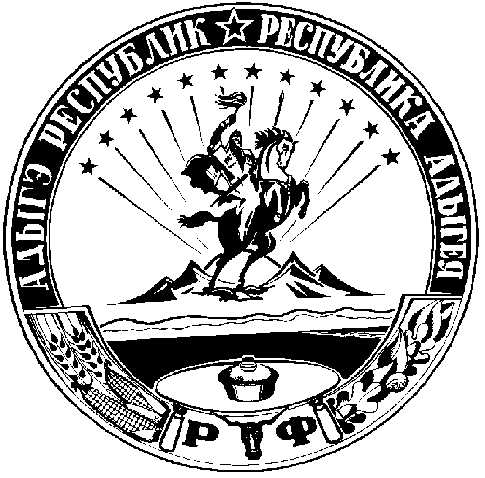 